บันทึกข้อความ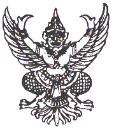 ส่วนราชการ  วิทยาลัยสารพัดช่างตราด	ที่  ฝผ        /๒๕๖๕                                       วันที่    เรื่อง  ขอรายงานผลการฝึก (สผ.๒)เรียน  ผู้อำนวยการวิทยาลัยสารพัดช่างตราด ตามที่ได้รับอนุญาตให้เบิกวัสดุต่างๆเพื่อไปทำการฝึก......................................................  สำหรับนักเรียนนักศึกษาสาขาวิชา...................ระดับชั้น...........ชั้นปีที่.......จำนวน.........คน โดยเริ่มต้นทำการฝึกในวันที่ ๑๕ พฤษภาคม ๒๕๖๕ วันสิ้นสุดการฝึก ๑๖ กันยายน ๒๕๖๕ บัดนี้ ได้ทำการฝึกเป็นที่เรียบร้อยแล้ว 
จึงขอรายงานผลการฝึกดังนี้๑.งบประมาณที่ใช้ในการฝึก ……………….. บาท	๒.ผลผลิตที่จำหน่ายแล้วได้เงิน..................................บาท	๓.ผลผลิตที่ใช้ในราชการ  	๔.ผลผลิตที่นำส่งเพื่อจำหน่าย	จึงเรียนมาเพื่อโปรดทราบและพิจารณา.....................................................(...................................................)        ครูผู้สอนความเห็น......................................					ความเห็น......................................	ลงชื่อ............................................					ลงชื่อ............................................(...................................................)					    (นางสาวสรัลรัชน์  กระบาย)   หัวหน้าแผนกวิชา........................	   				หัวหน้างานส่งเสริมผลิตผลการค้าฯความเห็น......................................					ความเห็น......................................ลงชื่อ............................................					ลงชื่อ............................................     (นางสาวนิภาวรรณ์  ศิริ)					       (นายประดิษฐ  ฮกทา )  รองผู้อำนวยการฝ่ายแผนงานฯ 					ผู้อำนวยการวิทยาลัยสารพัดช่างตราดสผ.๒แบบรายงานผลการฝึกสถานศึกษา  วิทยาลัยสารพัดช่างตราด                วันที่ ...................................  เรื่อง  รายงานผลการฝึก ระดับนักเรียน นักศึกษา ระดับชั้น.............ปีการศึกษา...................เรียน  ผู้อำนวยการวิทยาลัยสารพัดช่างตราด		ตามที่สถานศึกษาได้อนุมัติโครงการฝึกที่.....ชื่อโครงการฝึก .....................................................ของแผนกวิชา....................คณะวิชา..............นั้น  บัดนี้ได้ดำเนินการฝึกเสร็จเรียบร้อยแล้ว	จึงขอรายงานผลการฝึก ดังนี้ 		1. ลักษณะโครงการ	( √ )  ตามใบงาน / แผนการสอน			                     (    )  ตามโครงการพัฒนาสถานศึกษา		 (    )  ตามโครงการผลิตเพื่อจำหน่าย		2. จากการฝึก	           (    )  ไม่มีผลิตผล    (  √  )  มีผลิตผล		3. ต้นทุนการผลิตและราคาที่จำหน่าย4. ลักษณะของผลิตผล   (   )  เป็นผลิตผลที่เสื่อมสภาพง่าย ควรจำหน่ายทันที (   )  เก็บรักษาได้นาน ควรส่งผลิตผลและงานการค้า5. การจำหน่าย           (   )  จัดจำหน่ายในสถานศึกษาแล้วได้เงิน..............บาท 		                         และได้นำเงินส่งตามใบเสร็จรับเงิน บกศ.เล่มที่..................เลขที่................	                          	    (   )	นำส่งงานงาน ส่งเสริมผลิต การค้า และประกอบธุรกิจ                                                          จึงเรียนมาเพื่อโปรดทราบ  	ลงชื่อ.............................................................ครูผู้สอน                                                                                                                                                                                                                                                                 (..............................................................)เรียน   หัวหน้างาน ส่งเสริมผลิต การค้า และประกอบธุรกิจ                                                            แผนกวิชา/คณะวิชา ได้ตรวจสอบแล้วถูกต้อง โปรดดำเนินการต่อไป	ลงชื่อ..................................................หัวหน้าแผนกวิชา                                                                         (..............................................................)			             	 	              วันที่........../....................../............สผ.3ทะเบียนผลิตผลของแผนกแผนกวิชา/สาขาวิชา...................คณะวิชา.........................ชื่อผลิตผล........................หน่วยนับ....................... ลำดับรายการ/ขนาดลักษณะจำนวนหน่วยต้นทุนการผลิตต้นทุนการผลิตต้นทุนการผลิตต้นทุนการผลิตต้นทุนการผลิตราคาทุนต่อหน่วยราคาขายต่อหน่วยหมายเหตุลำดับรายการ/ขนาดลักษณะจำนวนหน่วยค่าวัสดุค่าแรงค่าใช้สอยค่าตอบแทนรวมราคาทุนต่อหน่วยราคาขายต่อหน่วยหมายเหตุรวมเงินวัน  เดือน  ปีรายการเลขที่เอกสารปริมาณปริมาณปริมาณปริมาณต้นทุนการผลิตต้นทุนการผลิตต้นทุนการผลิตต้นทุนการผลิตการจำหน่ายการจำหน่ายการจำหน่ายการจำหน่ายการจำหน่ายการจำหน่ายการจำหน่ายการจำหน่ายหมายเหตุวัน  เดือน  ปีรายการเลขที่เอกสารรับจำหน่ายนำส่งคงเหลือราคา/หน่วยราคา/หน่วยจำนวนเงินจำนวนเงินขายขายขายขายนำส่งนำส่งนำส่งนำส่งหมายเหตุวัน  เดือน  ปีรายการเลขที่เอกสารรับจำหน่ายนำส่งคงเหลือราคา/หน่วยราคา/หน่วยจำนวนเงินจำนวนเงินราคา/หน่วยราคา/หน่วยจำนวนเงินจำนวนเงินราคา/หน่วยราคา/หน่วยจำนวนเงินจำนวนเงินหมายเหตุ